นโยบายการป้องกันการแสวงหาประโยชน์ การล่วงละเมิด และการคุกคามทางเพศ (PSEAH)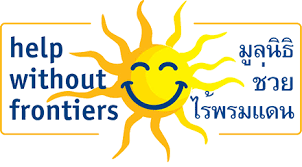 วัตถุประสงค์และขอบเขตมูลนิธิช่วยไร้พรมแดนได้พัฒนานโยบายนี้ขึ้นเพื่อแสดงความมุ่งมั่นในการป้องกันการแสวงหาประโยชน์ การล่วงละเมิด และการคุกคามทางเพศ (PSEAH) ของเด็กและผู้ใหญ่ที่ทางมูลนิธิร่วมงานด้วย เอกสารนี้สรุปส่วนสำคัญของความคาดหมายและข้อผูกมัดสำหรับเจ้าหน้าที่ของมูลนิธิช่วยไร้พรมแดนทุกคนในการป้องกันและตอบสนองต่อการแสวงหาประโยชน์ การล่วงละเมิด และการคุกคามทางเพศ (SEAH) ที่อาจเกิดขึ้นเอกสารนี้ครอบคลุมบุคลากรทุกคนที่ได้ร่วมงานหรือทำงานกับมูลนิธิช่วยไร้พรมแดนทุกอัตรา ดังต่อไปนี้เจ้าหน้าที่ทุกระดับรวมไปถึงผู้อำนวยการ พนักงาน เจ้าหน้าที่หน่วยงาน บุคลากรยืมตัว อาสาสมัคร นักศึกษาฝึกงาน เอเย่นต์ ผู้ทำสัญญา ที่ปรึกษาภายนอก ตัวแทนบุคคลที่สาม ผู้จัดจำหน่ายและหุ้นส่วนทางธุรกิจ และเจ้าหน้าที่ภายใต้สัญญาระยะสั้นหรือยาว ทั้งที่ได้รับค่าจ้างหรือไม่ได้รับค่าจ้างสมาชิก อาสาสมัคร และคณะกรรมการปัจจุบันของสมาคมท้องถิ่นหรือสมาคมระหว่างประเทศเจ้าหน้าที่และตัวแทนขององค์กรพันธมิตร และบุคคล กลุ่ม หรือองค์กรที่มีความสัมพันธ์อย่างเป็นทางการหรือผูกพันตามสัญญากับมูลนิธิช่วยไร้พรมแดนและมีการติดต่อกับเด็กทั้งทางตรงหรือทางอ้อม ยกเว้นว่ามีการตกลงให้ทางองค์กรพันธมิตรสามารถใช้นโยบายการคุ้มครองเด็กของตนได้ผู้บริจาค นักข่าว นักการเมือง ช่างภาพ และบุคคลอื่นๆที่เยี่ยมเยียนสำนักงานหรือโปรแกรมของมูลนิธิ (ศูนย์การเรียนรู้ผู้อพยพ (MLC))ใครก็ตามที่เป็นตัวแทนเครือข่ายของมูลนิธิจะต้องให้คำมั่นว่าได้อ่านเข้าใจและจะปฏิบัติตามนโยบาย PSEAH ของมูลนิธิตลอดเวลาทั้งในระหว่างการปฏิบัติหน้าที่และชีวิตส่วนตัว เพื่อรักษามาตรฐานพฤติกรรมที่ดีต่อเด็ก เยาวชน และครอบครัวนโยบายฉบับนี้ควบใช้ควบคู่กับนโยบายการปกป้องดูแลเด็ก นโยบายการสรรหาและคัดเลือกบุคลากร และหลักจรรยาบรรณของมูลนิธิช่วยไร้พรมแดนคำนิยามสำคัญคำนิยามทั้งหมดนี้ไม่จำกัดเฉพาะกับการกระทำทางกายเท่านั้น แต่ยังรวมถึงพฤติกรรมทางออนไลน์หรือทางวาจาด้วยการแสวงหาประโยชน์และการล่วงละเมิดทางเพศถือเป็นการละเมิดสิทธิมนุษยชนขั้นพื้นฐาน และสามารถเป็นความผิดทางอาญาได้หลักการนโยบายการไม่เพิกเฉยต่อเหตุการณ์แสวงหาประโยชน์ การล่วงละเมิด และการคุกคามทางเพศการแสวงหาประโยชน์ การล่วงละเมิด และการคุกคามทางเพศกับผู้ใหญ่นั้นเป็นสิ่งที่ยอมรับไม่ได้ ทางมูลนิธิช่วยไร้พรมแดนตระหนักดีว่าการป้องกันและลดเหตุการณ์การแสวงหาประโยชน์ การล่วงละเมิด และการคุกคามทางเพศนั้นเป็นหัวใจสำคัญของแนวปฏิบัติที่ดี ทางมูลนิธิจะไม่เพิกเฉยต่อเหตุการณ์ที่เกิดขึ้นหรือมีสิทธิจะเกิดขึ้นได้ (ทั้งเหตุการณ์ที่น่าสงสัยหรือที่เกิดขึ้นจริง)ภาวะผู้นำที่แข็งแกร่งนำไปสู่การเปลี่ยนแปลงทางค่านิยมบุคลากรขององค์กรในทุกระดับมีหน้าที่ในการป้องกันการแสวงหาประโยชน์ การล่วงละเมิด และการคุกคามทางเพศ ผู้นำองค์กรมีหน้าที่ในการกำหนดมาตรฐานทางสังคมและมาตรฐานพฤติกรรมการปฏิสัมพันธ์ในที่ทำงานอย่างชัดเจนความต้องการของเหยื่อ/ผู้รอดชีวิตควรมาก่อนมูลนิธิช่วยไร้พรมแดนมุ่งมั่นที่จะให้ความสำคัญกับสิทธิ ความต้องการ และความพึงประสงค์ของเหยื่อและผู้รอดชีวิต และในขณะเดียวกันก็ให้ความมั่นใจในขั้นตอนที่เป็นธรรม มูลนิธิช่วยไร้พรมแดนมุ่งมั่นที่จะให้เหยื่อ/ผู้รอดชีวิตมีส่วนร่วมในการตัดสินใจ เพื่อให้มั่นใจว่าพวกเขาได้รับข้อมูลที่ครอบคลุมและได้รับการปฏิบัติอย่างมีเกียรติและเคารพศักดิ์ศรีตลอดเวลาความรับผิดชอบร่วมกันในการการป้องกันการแสวงหาประโยชน์ การล่วงละเมิด และการคุกคามทางเพศมูลนิธิช่วยไร้พรมแดนตระหนักดีว่าการป้องกันเหตุการณ์การแสวงหาประโยชน์ การล่วงละเมิด และการคุกคามทางเพศนั้นเป็นความรับผิดชอบของทุกคน ทางผู้นำองค์กรและบุคลากรของเราได้กำหนดและมุ่งมั่นที่จะปฏิบัติตนตามมาตรฐานทางจริยธรรมและความเป็นมืออาชีพในการป้องกันการแสวงหาประโยชน์ การล่วงละเมิด และการคุกคามทางเพศและรักษาสิทธิของทุกฝ่ายที่เราได้ร่วมงานด้วย ทางมูลนิธิตอกย้ำและสนับสนุนให้ผู้มีส่วนได้เสียทั้งหมดแลกเปลี่ยนข้อเสนอแนะที่มีต่อมาตรฐานการปฏิบัติของเรา และเรามุ่งมั่นที่จะพัฒนาการดำเนินการของเราอย่างต่อเนื่องการจัดการความไม่เท่าเทียมทางเพศและความเหลื่อมล้ำทางอำนาจอื่นๆบุคลากรของมูลนิธิช่วยไร้พรมแดนทุกคน โดยเฉพาะผู้นำ มีหน้าที่รับผิดชอบในการปลูกฝังความเท่าเทียมทางเพศและการตระหนักถึงความสำคัญของการป้องกันการแสวงหาประโยชน์ การล่วงละเมิด และการคุกคามทางเพศ การเคารพผู้รับผลประโยชน์ทุกคนนั้นเป็นหัวใจสำคัญในการทำงานของมูลนิธิช่วยไร้พรมแดน ทางมูลนิธิตระหนักดีว่าความเหลื่อมล้ำทางอำนาจ ซึ่งรวมไปถึงความไม่เท่าเทียมทางเพศนั้น เป็นจุดกำเนิดของการแสวงหาประโยชน์ การล่วงละเมิด และการคุกคามทางเพศ เพราะฉะนั้น ทางมูลนิธิได้ตระหนักถึงความสำคัญของวัฒนธรรมที่หลากหลายและการมีส่วนร่วมในการป้องกันการล่วงละเมิดและการเลือกปฏิบัติการรายงานที่ชัดเจนยิ่งขึ้นจะช่วยเพิ่มความสำนึกรับผิดชอบและความโปร่งใสการแสวงหาประโยชน์ การล่วงละเมิด และการคุกคามทางเพศนั้นเป็นตัวอย่างของการขาดความรับผิดชอบ และการรายงานเหตุการณ์เหล่านี้ถือเป็นหัวใจหลักในงานของมูลนิธิช่วยไร้พรมแดน ทางมูลนิธิช่วยไร้พรมแดนไม่ได้มีหน้าที่ต่อองค์กรที่ให้เงินทุนอย่างเดียว แต่ยังมีหน้าที่ต่อชุมชน ลูกค้า และผู้รับบริการที่เราทำงานด้วย การรายงานที่รัดกุมยิ่งขึ้นจะช่วยให้เราตรวจสอบและเข้าใจความเสี่ยงของการแสวงหาประโยชน์ การล่วงละเมิด และการคุกคามทางเพศได้ดีขึ้น และพัฒนาปรับปรุงระบบการป้องกันให้สอดคล้องกันอีกด้วยบริบททางกฎหมายกฎหมายที่เกี่ยวข้องกฎหมายไทยนโยบายฉบับนี้ยึดถือตามหลักกฏหมายไทย ได้แก่ พระราชบัญญัติคุ้มครองเด็ก พ.ศ. 2546 และประมวลกฎหมายอาญาของไทย ลักษณะ 9 ความผิดเกี่ยวกับเพศกฎหมายต่างประเทศนโยบายฉบับนี้ยึดถือตามมาตรฐานสากลที่เกี่ยวข้องกับการป้องกันการแสวงหาประโยชน์ การล่อละเมิด และการคุกคามทางเพศ ดังต่อไปนี้ มาตรฐานหลักมนุษยธรรม มาตรฐานปฏิบัติงานขั้นต้นของ Inter-Agency Standing Committee (IASC) ในการป้องกันการแสวงหาประโยชน์และการล่วงละเมิดทางเพศสำหรับเจ้าหน้าที่สหประชาชาติและอื่นๆ สมัชชาสหประชาชาติ อนุสัญญาว่าด้วยการขจัดการเลือกปฏิบัติต่อสตรีในทุกรูปแบบ และอนุสัญญาสิทธิมนุษยชนของสหประชาชาติการปฏิบัติตามนโยบาย PSEAH ของมูลนิธิช่วยไร้พรมแดนมูลนิธิช่วยไร้พรมแดนมุ่งมั่นที่จะสื่อสารนโยบาย PSEAH นี้แก่ผู้มีส่วนได้ส่วนเสียทั้งหมด รวมไปถึงในชุมชนที่เราทำงานอยู่ด้วย บุคลากรขององค์กรทั้งหมดสามารถอ่านเอกสารนี้ได้ผ่านทางเว็บไซต์ขององค์กร ทางมูลนิธิมุ่งมั่นที่จะสื่อสารประเด็นสำคัญของนโยบาย มาตรฐานพฤติกรรม และกลไกการรายงานอย่างเหมาะสมตามอายุ ภาษา และสมรรถภาพของกลุ่มเป้าหมายพันธมิตรของมูลนิธิต้องปฏิบัติตามข้อบังคับของมูลนิธิที่ได้ระบุไว้ในนโยบายฉบับนี้คำนิยามคำนิยามสำคัญสามารถหาอ่านได้ในตารางที่ได้กล่าวไว้ข้างต้น และในภาคผนวกหนึ่งของเอกสารนี้หน้าที่และความรับผิดชอบบุคลากรทุกคนจะต้อง:ปฏิบัติตามนโยบาย PSEAH ตลอดเวลาตรวจสอบให้แน่ใจว่าได้ผ่านการอบรมทั้งหมดตามที่บังคับไว้ในนโยบาย PSEAH และเอกสารอื่นๆที่เกี่ยวข้องรายงานข้อกังวล ข้อสงสัย และเหตุการณ์ทั้งหมดทันที ตามระเบียบการรายงานที่ระบุไว้ในนโยบายและเอกสารอื่นๆที่เกี่ยวข้องประพฤติตนตามมาตรฐานทางวิชาชีพและจริยธรรมขั้นสูงสุดในการปฏิบัติงานประจำวันผู้จัดการโครงการจะต้อง:ตรวจสอบให้แน่ใจว่าทุกโครงการมีการประเมินและลดความเสี่ยงต่อการแสวงหาประโยชน์ การล่วงละเมิด และการคุกคามทางเพศตรวจสอบให้แน่ใจว่าพันธมิตรที่ได้รับทุน DFAT ทั้งหมดมีข้อตกลงที่เหมาะสมและมีความสามารถเพียงพอในการป้องกันการแสวงหาประโยชน์ การล่วงละเมิด และการคุกคามทางเพศผู้จัดการฝ่ายบุคคลจะต้อง:เน้นวิธีการปกป้องคุ้มครองที่มีผู้รอดชีวิตเป็นศูนย์กลางซึ่งเน้นประสบการณ์ ความต้องการ และยกระดับเสียงของเหยื่อ/ผู้รอดชีวิต และให้ความสำคัญแก่ความต้องการ สิทธิ ศักดิ์ศรี ความปลอดภัยและความเป็นอยู่ของพวกเขาในกระบวนการป้องกันและตอบสนองของเรา ตั้งแต่การรายงานเบื้องต้นจนถึงการสืบสวนและการติดตามการดำเนินการตรวจสอบให้แน่ใจว่าได้มีการเฝ้าติดตามและตรวจสอบกระบวนการสรรหาบุคลากรที่เหมาะสมและคัดกรองผู้สมัครที่ไม่เหมาะสมออก และมีการดูแลและพัฒนาศักยภาพของเจ้าหน้าที่และอาสาสมัครทุกคนอย่างเป็นมืออาชีพจัดการดูแลระบบการรายงานและการจัดการกรณีอย่างมีประสิทธิภาพของข้อกล่าวหาทั้งหมดที่เกี่ยวกับการแสวงหาประโยชน์ การล่วงละเมิด และการคุกคามทางเพศต่อตัวแทนและเจ้าหน้าที่พันธมิตรที่มีส่วนร่วมในกิจกรรม และต้องใช้กฎหมายที่เกี่ยวข้องกับการคุ้มครองผู้ใหญ่ในกรณีนี้
พฤติกรรม (หลักจรรยาบรรณ)หลักจรรยาบรรณของมูลนิธิช่วยไร้พรมแดนได้กำหนดข้อพึงปฏิบัติที่เกี่ยวข้องกับการป้องกันการแสวงหาประโยชน์ การล่วงละเมิด และการคุกคามทางเพศ บุคลากรทุกคนต้องทำตามหลักจรรยาบรรณนี้ ซึ่งรวมไปถึง:ห้ามยุ่งเกี่ยวกับการแสวงหาประโยชน์​ การล่วงละเมิด และการคุกคามทางเพศทุกรูปแบบต้องรายงานข้อกังวลใดๆก็ตามที่เกี่ยวข้องกับการแสวงหาประโยชน์​ การล่วงละเมิด และการคุกคามทางเพศ รวมไปถึงกรณีที่มีข้อสงสัยหรือข้อกล่าวหาโดยใครก็ตามที่ได้อ้างถึงในขอบเขตของนโยบายนี้ห้ามบุคลากรทุกคนมีเพศสัมพันธ์ทางธุรกิจห้ามบุคลากรต่างชาติทุกคนสร้างภราดรภาพในขณะที่กำลังให้บริการสื่อสารมาตรฐานพฤติกรรมกับผู้มีส่วนได้ส่วนเสียทั้งหมด และสร้างความตระหนักในการรายงานหรือร้องเรียน
การรายงานใครแจ้งได้บ้างบุคลากรทั้งหมด รวมถึงพันธมิตร เจ้าหน้าที่ และบุคคลทั่วไป จะต้องรายงานเหตุการณ์การแสวงหาประโยชน์ การล่วงละเมิด และการคุกคามทางเพศที่น่าสงสัยหรือที่เกิดขึ้นจริง หรือการฝ่าฝืนนโนบายหรือหลักจรรยาบรรณ ผ่านกระบวนการรายงานของมูลนิธิช่วยไร้พรมแดนรายงานอะไรได้บ้างการเปิดเผยข้อมูลหรือข้อร้องเรียนเกี่ยวกับการแสวงหาประโยชน์ การล่วงละเมิด และการคุกคามทางเพศ:การละเมิดนโยบาย และ/หรือ หลักจรรยาบรรณข้อกังวล ข้อกล่าวหา ข้อสงสัย หรือข้อสังเกตเกี่ยวกับพฤติกรรมที่ไม่เหมาะสมของบุคลากรข้อมูลเพิ่มเติมอื่นๆเกี่ยวกับเหตุการณ์ที่ได้รายงานไปแล้ววิธีการรายงานสามารถรายงานไปยังผู้รับผิดชอบด้านการปกป้องดูแลทาง ivet@helpwithoutfrontiers.org ทันทีหรือโดยเร็วที่สุดเท่าที่จะสามารถผู้เข้าร่วมกิจกรรมของทางมูลนิธิช่วยไร้พรมแดนทุกคนต้องรายงานข้อกังวล ข้อสงสัย หรือข้อกล่าวหาเกี่ยวกับการแสวงหาประโยชน์ การล่วงละเมิด หรือการคุกคามทางเพศ และ/หรือการละเมิดนโยบายนี้หมายเหตุ: มูลนิธิช่วยไร้พรมแดนจะต้องรายงานเหตุการณ์ทั้งหมดต่อคณะ TaskFORCE และหากเหตุการณ์นั้นเข้าข่ายการกระทำความผิดทางอาญา จะต้องรายงานไปยังหน่วยงานที่เกี่ยวข้อง โดยคำนึงถึงความปรารถนาของเหยื่อ/ผู้รอดชีวิตและความปลอดภัยของทุกฝ่าย ทางเจ้าหน้าที่รับผิดชอบด้านการปกป้องดูแลจะเป็นคนดำเนินการกระบวนการรายงานเหล่านี้ทุกเหตุการณ์ ข้อกังวล หรือข้อกล่าวหาเกี่ยวกับการแสวงหาประโยชน์หรือการล่วงละเมิดเด็กจะถูกดำเนินการอย่างเป็นธรรมการบริหารความเสี่ยงการจัดการความเสี่ยงหมายถึงการมองหาโอกาสที่เหตุการณ์หรืออันตรายจะเกิดขึ้นและดำเนินการเพื่อลดความเป็นไปได้หรือความรุนแรงที่อาจจะเกิดขึ้น ทางมูลนิธิช่วยไร้พรมแดนให้ความสำคัญอย่างมากในการดำเนินกระบวนการจัดการความเสี่ยงที่คาดการณ์ ตอบสนอง และป้องกันความเสี่ยงของเหตุการณ์การแสวงหาประโยชน์ การล่วงละเมิด และการคุกคามทางเพศอย่างแข็งขันการติดตามและทบทวนความเสี่ยงอย่างสม่ำเสมอ (รวมถึงหลังเกิดเหตุการณ์ หลังสถานการณ์หวุดหวิด และหลังการร้องเรียน) มีความสำคัญต่อการเรียนรู้และปรับปรุงอย่างต่อเนื่อง ทางมูลนิธิมุ่งมั่นที่จะตรวจสอบปัญหาในระบบที่อาจสนับสนุนหรือขัดขวางความปลอดภัยขององค์กรมูลนิธิช่วยไร้พรมแดนตระหนักดีว่าพันธมิตรทั้งหมดจะต้องประเมินระดับความเสี่ยงของการแสวงหาประโยชน์ การล่วงละเมิด และการคุกคามทางเพศที่อาจจะเกิดขึ้น และทำตามมาตรฐานขั้นต่ำตามนั้นการสรรหาและการคัดเลือกมูลนิธิช่วยไร้พรมแดนมุ่งมั่นที่จะสร้างกระบวนการสรรหาและคัดเลือกบุคลากรอย่างมีประสิทธิภาพเพื่อสร้างความเชื่อมั่นต่อการป้องกันดูแลขององค์กรในทุกระยะกระบวนการ บุคลากรทุกคนจะผ่านกระบวนการคัดเลือกอย่างเข้มงวดเพื่อระบุหาบุคลากรที่เหมาะสมและคัดกรองบุคลากรที่ไม่เหมาะสมออก ในสัญญาจ้างทั้งหมดของมูลนิธิช่วยไร้พรมแดนจะมีเงื่อนไขในการพักงานหรือโอนหน้าที่ของบุคลากรที่อยู่ภายใต้การสอบสวนและเงื่อนไขสำหรับการเลิกจ้างหลังจากการสอบสวนเสร็จสิ้นนอกจากนี้ ยังมีการใช้มาตรฐานพฤติกรรมที่เหมาะสมในทุกขั้นตอนการคัดสรร ดังต่อไปนี้ตำแหน่งที่ว่างทั้งหมดได้รับการประเมินความเสี่ยงและคัดกรองอย่างเหมาะสมมีการประกาศความมุ่งมั่นของมูลนิธิช่วยไร้พรมแดนในการป้องกันการแสวงหาประโยชน์ การล่วงละเมิด และการคุกคามทางเพศในการประชาสัมพันธ์ตำแหน่ง คำอธิบายของตำแหน่งงานและสัญญาจ้างทั้งหมดผู้สมัครจะถูกขอให้เปิดเผยข้อมูลหากเคยถูกตั้งข้อหาความผิดเกี่ยวกับการแสวงหาประโยชน์ การล่วงละเมิด และการคุกคามทางเพศใดๆก็ตามมีการตรวจสอบภูมิหลังผู้สมัครทางวาจามีการตรวจประวัติอาชญากรรมและประวัติการทำงานกับกลุ่มเสี่ยงสูง เมื่อเห็นสมควรผู้สมัครที่จะทำงานกับเด็กต้องผ่านการสัมภาษณ์คำถามเชิงพฤติกรรมบุคลากรทุกคนจะต้อง:แสดงประวัติอาชญากรรมล่าสุด(หรือเทียบเท่า) และหนังสืออ้างอิงในระหว่างกระบวนการสมัครงานแจ้งว่าเคยถูกตั้งข้อหาความผิดเกี่ยวกับการแสวงหาประโยชน์ การล่วงละเมิด และการคุกคามทางเพศหรือไม่ (ผ่านหลักจรรยาบรรณ)แจ้งให้องค์กรทราบถึงการเปลี่ยนแปลงใดๆ ก็ตามในสถานการณ์ของตนที่เกี่ยวกับการกระทำผิดด้านการแสวงหาประโยชน์ การล่วงละเมิด และการคุกคามทางเพศ ในระหว่างที่ทำงานกับองค์กรการฝึกอบรมอย่างต่อเนื่องมูลนิธิช่วยไร้พรมแดนมุ่งมั่นในการให้ความรู้เกี่ยวกับนโยบายป้องกันการแสวงหาประโยชน์ การล่วงละเมิด และการคุกคามทางเพศ เพื่อสร้างวัฒนธรรมแห่งความเคารพรับผิดชอบและความเสมอภาค ทางมูลนิธิพยายามตรวจสอบให้แน่ใจว่าบุคลากรทุกคนและเจ้าหน้าที่ภายนอกได้รับแจ้งและเข้าใจในนโยบายและภาระหน้าที่ที่เกี่ยวข้องทั้งหมดมูลนิธิช่วยไร้พรมแดนมีการอบรมเกี่ยวกับการป้องกันการแสวงหาประโยชน์ การล่วงละเมิด และการคุกคามทางเพศในช่วงเดือนแรกของการเริ่มทำงานของบุคลากรบุคลากรทุกคนจะเข้ารับการอบรมทบทวนปีละครั้งเมื่อมีการร่วมงานกับมูลนิธิ บุคลากรจะต้องลงนามยืนยันว่าได้เข้าใจในนโยบายการป้องกันการแสวงหาประโยชน์ การล่วงละเมิด และการคุกคามทางเพศ และภาระหน้าที่ของตนการกำกับดูแลและประเมินผลงานจะรวมไปถึงการประเมินการปฏิบัติตามนโยบายการป้องกันการแสวงหาประโยชน์ การล่วงละเมิด และการคุกคามทางเพศ และขั้นตอนอื่นที่เกี่ยวข้องการไม่ปฏิบัติตามนโยบายการละเมิดนโยบายอาจนำไปสู่การลงโทษทางวินัย รวมไปถึงการเลิกจ้างหรือการดำเนินคดีอาญา และสำหรับพันธมิตรอาจนำไปสู่การยุติสัญญา การไม่ได้รับการฝึกอบรมตามที่บังคับอาจนำไปสู่การประเมินหน้าที่และผลการปฏิบัติงานอีกครั้งจนกว่าการอบรมจะเสร็จสมบูรณ์การทบทวนนโยบายนโยบายฉบับนี้จะได้รับการทบทวนอย่างน้อยทุกสองปี บุคลากรและผู้มีส่วนได้เสียภายนอกจะมีสิทธิ์ในการให้ข้อเสนอแนะและข้อคิดเห็นในระหว่างกระบวนการทบทวน ทางมูลนิธิช่วยไร้พรมแดนมุ่งมั่นที่จะทบทวนนโยบายการป้องกันการแสวงหาประโยชน์ การล่วงละเมิด และการคุกคามทางเพศและขั้นตอนอื่นที่เกี่ยวข้องปีละครั้งหลังจากมีเหตุการณ์สำคัญเกิดขึ้น และอาจมีการเปลี่ยนแปลงในนโยบายหากมีการเปลี่ยนแปลงในกฎหมายและในภาคส่วน หรือเมื่อมีมาตรฐานข้อพึงปฏิบัติที่ดีใหม่ขึ้นขั้นตอนที่เกี่ยวข้องนโยบายการปกป้องดูแลเด็กหลักจรรยาบรรณและข้อพึงปฏิบัติกลไกระบบการรายงานนโยบายการสรรหาบุคลากรข้าพเจ้า…………………………………… [ใส่ชื่อ] รับทราบว่าได้อ่านทำความเข้าใจและตกลงที่จะปฏิบัติตามนโยบายการป้องกันการแสวงหาประโยชน์ การล่วงละเมิด และการคุกคามทางเพศ (PSEAH) และแนวทางอื่นๆที่เกี่ยวข้องของมูลนิธิช่วยไร้พรมแดน ข้าพเจ้าเข้าใจและยอมรับว่าเป็นความรับผิดชอบของข้าพเจ้าที่จะใช้สามัญสำนึกและหลีกเลี่ยงการกระทำที่เป็นการล่วงละเมิดหรือเอาเปรียบผู้ใหญ่หรือการกระทำใดๆก็ตามที่อาจถูกตีความเป็นเช่นนั้น ข้าพเจ้าทราบดีว่าจะเกิดอะไรขึ้นหากมีการรายงานหรือมีการกล่าวหาข้าพเจ้า ข้าพเจ้าเข้าใจและยอมรับว่าการละเมิดนโยบายนี้อาจทำให้การจ้างงานหรือการร่วมงานกับทางมูลนิธิช่วยไร้พรมแดนถูกยกเลิก และเข้าใจว่าการละเมิดนโยบายนี้อาจส่งผลให้ข้าพเจ้าถูกดำเนินคดีทางอาญาได้ข้าพเจ้าอนุญาตให้มูลนิธิช่วยไร้พรมแดนดำเนินการตรวจสอบที่จำเป็น ซึ่งรวมไปถึงการตรวจสอบประวัติอาชญากรรมและการตรวจสอบข้อมูลอ้างอิง ในกระบวนการแต่งตั้งหรือสรรหาบุคลากรชื่อ: …………………………………………………………………………………………….ตำแหน่ง: ……………………………………………………………………………………ลงชื่อ……………………………………………………………………………………………วันที่: ……………………………………………………………………………………………ผนวกหนึ่ง: อภิธานศัพท์การล่วงละเมิดทางเพศการล่วงล้ำทางกายในเชิงเพศภายใต้การบังคับขู่เข็ญหรือความเหลื่อมล้ำ ซึ่งครอบคลุมถึงการกระทำทางเพศ เช่น การพยายามข่มขืน (รวมไปถึงการพยายามบังคับให้มีเพศสัมพันธ์ทางปาก) และการทารุณกรรมทางเพศ (รวมไปถึงการจูบหรือการสัมผัสโดยที่ไม่ได้รับการยินยอม) กิจกรรมทางเพศกับใครก็ตามที่ยังไม่บรรลุนิติภาวะถือเป็นการล่วงละเมิดทางเพศการแสวงหาประโยชน์ทางเพศการล่วงละเมิดหรือพยายามล่วงละเมิดเพื่อจุดประสงค์ทางเพศโดยใช้ประโยชน์จากความเปราะบาง ความเหลื่อมล้ำทางอำนาจ หรือความน่าเชื่อถือ รวมไปถึงการแสวงหาประโยชน์ทางเพศเพื่อแลกเปลี่ยนกับเงิน สถานะทางสังคม หรือประโยชน์ทางการเมืองการคุกคามทางเพศการคุกคามทางเพศเกิดขึ้นเมื่อใครก็ตามคุกคาม รุกร้ำ ร้องขอ หรือประพฤติตนทางเพศกับคนอื่นโดยไม่ได้รับความยินยอม ในกรณีที่ผู้กระทำนั้นย่อมต้องคาดการณ์ไว้ว่าผู้ถูกการกระทำจะมีความรู้สึกโกรธเคือง อับอาย หรือขายขี้หน้าการคุกคามทางเพศมีหลายรูปแบบ สามารถเกิดขึ้นโดยตรงหรือโดยอ้อม ทางกายหรือทางวาจา เกิดขึ้นซ้ำๆหรือครั้งเดียว หรือกระทำโดยเพศใดก็ตามกับเพศไหนก็ได้ การคุกคามทางเพศสามารถเกิดขึ้นกับผู้รับผลประโยชน์ สมาชิกในชุมชน ประชาชนทั่วไป รวมไปถึงกับเจ้าหน้าที่และบุคคลากรตัวอย่างพฤติกรรมที่อาจเป็นการคุกคามทางเพศ ได้แก่:การจ้องมองหรือส่งสายตาหยั่งเชิงการทำตัวคุ้นเคยกันโดยไม่จำเป็น เช่นการจับเนื้อต้องตัวที่ไม่พึงประสงค์ความคิดเห็นหรือมุขตลกอนาจารดูหมิ่นหรือเยาะเย้ยทางเพศคำถามหรือคำกล่าวที่ล่วงล้ำชีวิตส่วนตัวการแสดงนิตยสารโปสเตอร์หรือภาพหน้าจอลามกการส่งข้อความหรืออีเมล์หื่นกามการเข้าหาผ่านทางโซเชียลมีเดียในทางที่ไม่เหมาะสมการเข้าเว็บไซต์หื่นกามการขอมีเพศสัมพันธ์หรือชวนไปออกเดทที่ไม่พึงประสงค์ และพฤติกรรมที่อาจถือได้ว่าเป็นความผิดทางกฎหมายอาญา เช่น การทำร้ายร่างกาย การแสดงอนาจาร การล่วงละเมิดทางเพศ การสะกดรอยตาม หรือ การสื่อสารที่ลามกอนาจารการเตรียมเด็กต่อการถูกล่วงละเมิดทางเพศการสร้างความสัมพันธ์กับบุคคลที่อยู่ในสถานะที่อ่อนแอหรืออำนาจน้อยกว่าเพื่อวัตถุประสงค์ในการมีความสัมพันธ์ทางเพศในอนาคตชื่อเอกสาร:นโยบาย PSEAHฉบับที่:1ตำแหน่งที่รับผิดชอบ:ผู้ประสานงานการปกป้องดูแลเด็กแผนก:การปกป้องดูแลเด็กได้รับอนุญาตจาก:<ใส่ตำแหน่ง>วันที่มีผล:<ใส่วันที่>วันที่อนุมัติ:<ใส่วันที่>วันตรวจสอบ:<ใส่วันที่>ข้อตกลงหนังสือสัญญา ข้อตกลงการมอบเงินช่วยเหลือ หรือข้อตกลงอื่นๆระหว่างมูลนิธิกับพันธมิตร ไม่ว่าจะมีผลทางกฎหมายหรือไม่ก็ตามเด็กตามอนุสัญญาว่าด้วยสิทธิเด็ก คำว่าเด็กหมายถึงบุคคลที่มีอายุต่ำกว่า 18 ปี เว้นแต่จะบรรลุนิติภาวะก่อนหน้านั้นตามกฎหมายที่ใช้บังคับแก่เด็กนั้น สำหรับนโยบายนี้ DFAT ถือว่าเด็กเป็นบุคคลที่อายุต่ำกว่า 18 ปีผู้รับจ้างบุคคลหรือนิติบุคคลที่มีส่วนร่วมตามสัญญาการให้บริการ รวมไปถึง:บุคลากรที่ได้รับการเสนอชื่อในข้อตกลงหลักกับบริษัทตัวกลาง(ผู้ทำสัญญา) ซึ่งได้รับการชำระเงิน (แม้ว่าบุคลากรดังกล่าวอาจเป็นพนักงานและไม่ใช่ผู้รับจ้างอิสระ) หรือหากบุคคลที่ให้บริการเป็นผู้ให้บริการหลัก ให้ถือว่าเป็นผู้รับจ้างอิสระภราดรภาพความสัมพันธ์ใดๆ ก็ตามที่เกี่ยวกับการลำเอียง การให้สิทธิพิเศษ หรือการใช้ยศหรือตำแหน่งที่ไม่เหมาะสม รวมไปถึงการร่วมพฤติกรรมทางเพศโดยสมัครใจ และยังรวมไปถึงพฤติกรรมทางเพศที่ไม่มีเพศสัมพันธ์ การมีความสัมพันธ์ที่ใกล้ชิดทางอารมณ์ การแสดงความรักหรือความสนิทสนมในที่สาธารณะ และการแสดงออกถึงความสัมพันธ์ที่ใกล้ชิดในที่สาธารณะเงินช่วยเหลือการจัดเตรียมความช่วยเหลือทางการเงินพันธมิตรพหุภาคีสถาบันระหว่างรัฐบาลระดับชาติที่มีรัฐบาลเป็นสมาชิก ประกอบไปด้วยธนาคารเพื่อการพัฒนาพหุภาคี หน่วยงานของสหประชาชาติ และกลุ่มภูมิภาคผู้ก่อการบุคคล (หรือกลุ่มบุคคล) ที่ได้กระทำการแสวงหาประโยชน์ ล่วงละเมิด หรือคุกคามทางเพศ หรืออาชญากรรมหรือความผิดประเภทอื่นๆเพศสัมพันธ์ทางธุรกิจการแลกเปลี่ยนเงิน การจ้างงาน สิ่งของหรือบริการกับเพศสัมพันธ์หรือความปรารถนาทางเพศเหยื่อ/ผู้รอดชีวิตบุคคลที่ถูกหรือเคยถูกแสวงหาประโยชน์ ล่วงละเมิด หรือคุกคามทางเพศ